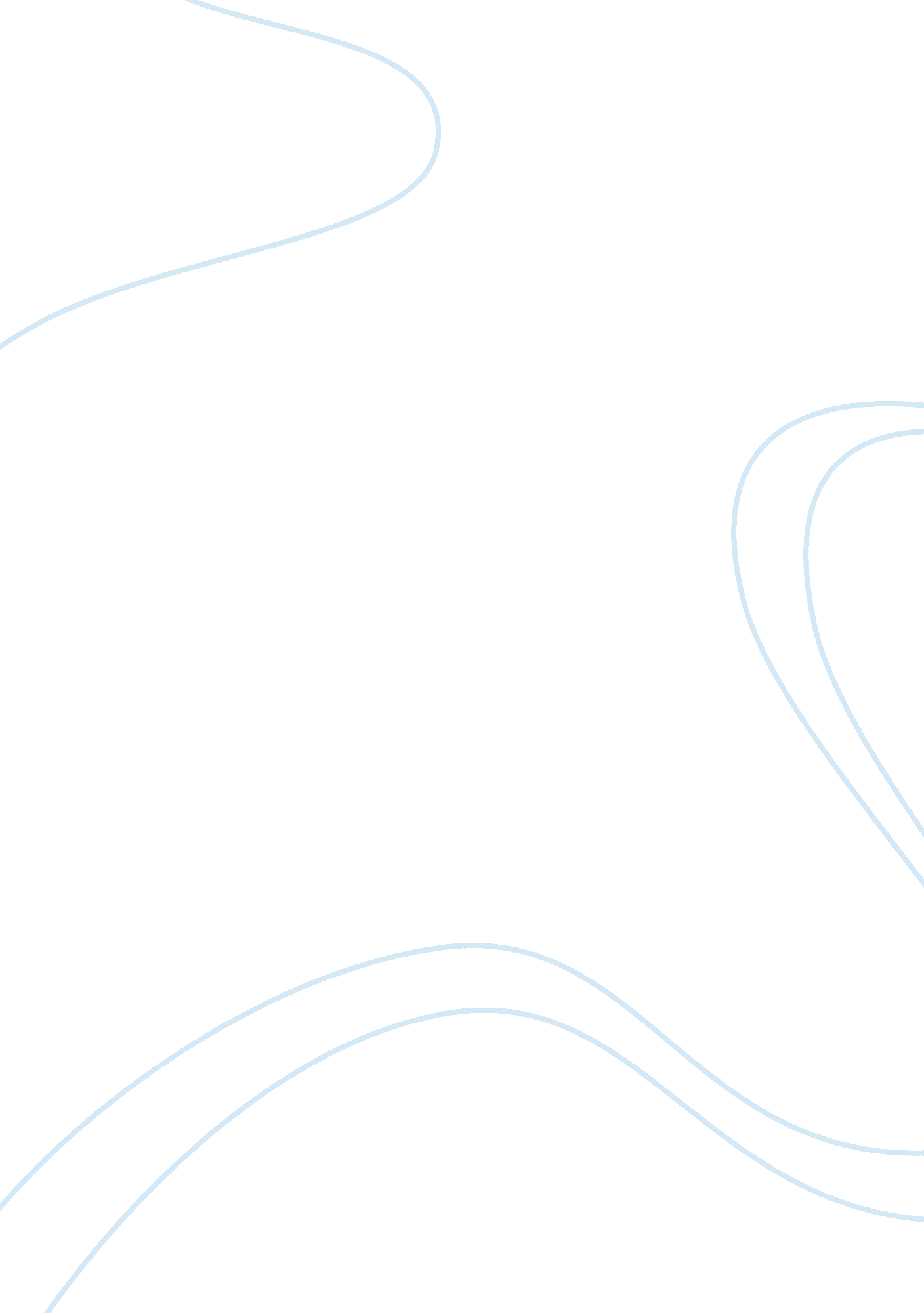 Market reaction paperLinguistics, English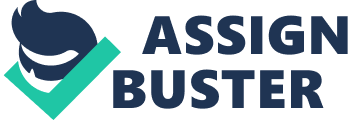 Market Reaction Paper Last week when I was in Manhatten I thought of visiting Citarella Market. This amazing to visit market is situated in Manhatten with its head branch in New York City. Since 1912, Citarella has been serving the people of Manhattan with its amazing bakery products, household items and other accessories. It was an amazing feel for me to visit this market. It was surrounded by stores, restaurants and bars. The overall internal environment of the market was very pleasant. The special eatables which we can have from this market with superb quality include meat, eggs and vegetables. I could see that all kinds of vegetables and meat products were available at this market with fair pricing policies. I visited the market twice to observe how its vendors work and perform their duties. Once I went there in the morning. Citarella market usually remains open from 10am to 6pm. 
I went there at 10am, right at the time and I could see the vendors were decorating their baskets with vegetables, fruits and other products. On the corner side of the market, a mini-bakery shop was full of rush. I could not even believe that this market is going to be crowded with people so early but it was. The people were mostly buying breakfast items from the mini-bakery. I loved to spend most of my time among the vendors who were raising their voices to attract the people for the purpose of selling their items. Then I left the market at 12pm and again came here at 4pm. 
Only two hours were left before this market could shut down. I decided to spend the two hours wandering into the adjoining streets. The market is surrounded by residential area so I could easily find various restaurants, houses and business buildings around. It was a nice time to spend at Citarella market and I loved the way its vendors and sellers deal with buyers. Mostly the buyers were Asians, as the market is situated in the hub of the town where Asians reside. 
Reference: 
Armstrong, M. (2011). A Handbook of Tourism and Travel Management. Kogan Page. 